Publicado en Barcelona el 27/06/2022 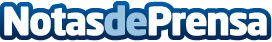 Vitaplus Boulardii, nuevo simbiótico para restablecer la microbiota intestinalLa compañía farmacéutica PlusQuam Pharma, acaba de lanzar al mercado español una nueva fórmula simbiótica de última generación para Vitaplus Boulardii, un producto de alta especialización en patologías gastrointestinales, así como diarreas multifactorialesDatos de contacto:Kellenföl Ad.+34 933 056 233Nota de prensa publicada en: https://www.notasdeprensa.es/vitaplus-boulardii-nuevo-simbiotico-para Categorias: Nacional Medicina Nutrición Industria Farmacéutica Sociedad http://www.notasdeprensa.es